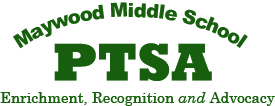 Maywood средней школы PTSA Членство ФормаСемья и персонал Членство receive БЕСПЛАТНО Студенческий каталог с вашим членствомИмя родителя/опекуна #1 ________________________________ Адресная ____________________ Адрес _______________________________ Города _______________________  Почтовый индекс _______Электронной почты (требуется) _______________________________________________________________________Имя родителя/опекуна #2 ________________________________ Адресная ____________________ Адрес _______________________________ Города _______________________  Почтовый индекс _______Электронной почты (требуется) _______________________________________________________________________Имя студента __________________________________________________	    Класса ______________________________Имя студента __________________________________________________	    Класса ______________________________Имя студента __________________________________________________	    Класса ______________________________Имя Персонал/учителя ________________________________     Адресная ____________________ Адрес _______________________________ Города _______________________  Почтовый индекс _______Электронной почты (требуется) _______________________________________________________________________Maywood PTSA Уровни членства$30 Членство в семье (2 члена)					   $ ________________$20 Одноместное членство(1член)					   $ ________________$10 Персонал/Членство учителя (1 член)				   $ ________________Передайте Шляпу Фандрайзинг  поддерживает многочисленные гранты, программы и услуги, не предоставляемые школой.Пожертвование PTSA ($50 предложил пожертвование на одного студента) $ _______________Общий итог (Членство и Пожертвование)				     $________________ Пожалуйста, перечислите своего работодателя, если они парticipate в соответствие средств	______________________________________________________________________________MMS PTSA является 501 (c)3 организации. Все пожертвования облагаются налогом в размере закона.Пожалуйста, заполните форму и представить с чеком выплачивается MMS PTSA ($25 вернулся чек плату) и вернуть эту форму в Maywood School Office.Maywood PTSA, 14490 168th Ave. SE, Renton, WA 98059